УТВЕРЖДАЮ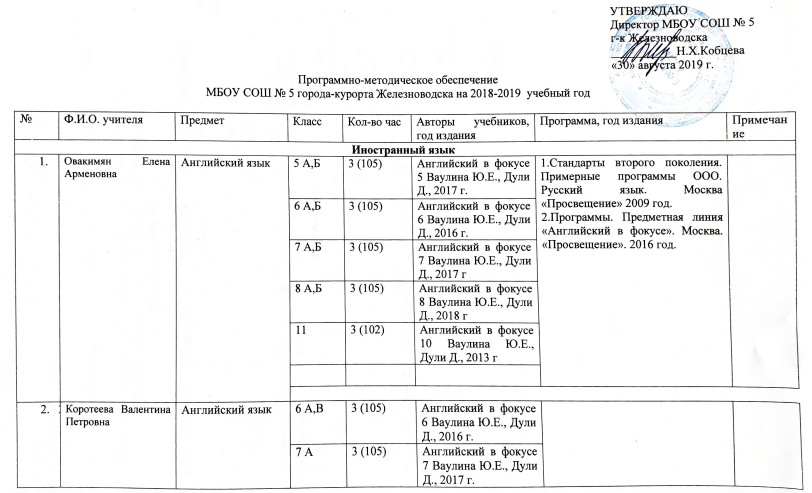 Директор МБОУ СОШ № 5г-к Железноводска___________Н.Х.Кобцева«30» августа 2019 г.Программно-методическое обеспечениеМБОУ СОШ № 5 города-курорта Железноводска на 2018-2019  учебный год№Ф.И.О. учителяПредметКлассКол-во часАвторы учебников, год изданияПрограмма, год изданияПримечаниеИностранный языкИностранный языкИностранный языкИностранный языкИностранный языкИностранный языкИностранный языкИностранный языкОвакимян Елена АрменовнаАнглийский язык 5 А,Б3 (105)Английский в фокусе 5 Ваулина Ю.Е., Дули Д., 2017 г.1.Стандарты второго поколения. Примерные программы ООО. Русский язык. Москва «Просвещение» 2009 год.2.Программы. Предметная линия «Английский в фокусе». Москва. «Просвещение». 2016 год.Овакимян Елена АрменовнаАнглийский язык 6 А,Б3 (105)Английский в фокусе 6 Ваулина Ю.Е., Дули Д., 2016 г.1.Стандарты второго поколения. Примерные программы ООО. Русский язык. Москва «Просвещение» 2009 год.2.Программы. Предметная линия «Английский в фокусе». Москва. «Просвещение». 2016 год.Овакимян Елена АрменовнаАнглийский язык 7 А,Б3 (105)Английский в фокусе 7 Ваулина Ю.Е., Дули Д., 2017 г1.Стандарты второго поколения. Примерные программы ООО. Русский язык. Москва «Просвещение» 2009 год.2.Программы. Предметная линия «Английский в фокусе». Москва. «Просвещение». 2016 год.Овакимян Елена АрменовнаАнглийский язык 8 А,Б3 (105)	Английский в фокусе 8 Ваулина Ю.Е., Дули Д., 2018 г1.Стандарты второго поколения. Примерные программы ООО. Русский язык. Москва «Просвещение» 2009 год.2.Программы. Предметная линия «Английский в фокусе». Москва. «Просвещение». 2016 год.Овакимян Елена АрменовнаАнглийский язык 113 (102)Английский в фокусе 10 Ваулина Ю.Е., Дули Д., 2013 г1.Стандарты второго поколения. Примерные программы ООО. Русский язык. Москва «Просвещение» 2009 год.2.Программы. Предметная линия «Английский в фокусе». Москва. «Просвещение». 2016 год.Овакимян Елена АрменовнаАнглийский язык 1.Стандарты второго поколения. Примерные программы ООО. Русский язык. Москва «Просвещение» 2009 год.2.Программы. Предметная линия «Английский в фокусе». Москва. «Просвещение». 2016 год.Овакимян Елена АрменовнаАнглийский язык 2Коротеева Валентина ПетровнаАнглийский язык6 А,В3 (105)Английский в фокусе 6 Ваулина Ю.Е., Дули Д., 2016 г.2Коротеева Валентина ПетровнаАнглийский язык7 А3 (105)Английский в фокусе 7 Ваулина Ю.Е., Дули Д., 2017 г.2Коротеева Валентина ПетровнаАнглийский язык8 А,Б,В3 (105)Английский в фокусе 9  Ваулина Ю.Е., Дули Д., 2018 г.2Коротеева Валентина ПетровнаАнглийский язык113 (102)Английский в фокусе 10  Ваулина Ю.Е., Дули Д., 2013 г.Кузьменко Виктория ВикторовнаАнглийский язык 5 А,Б,Г3 (105)Английский в фокусе 5 Ваулина Ю.Е., Дули Д., 2017 г.Кузьменко Виктория ВикторовнаАнглийский язык 6 Б,В,Г3 (105)Английский в фокусе 6 Ваулина Ю.Е., Дули Д., 2017 г.Кузьменко Виктория ВикторовнаАнглийский язык 7 Б3 (105)Английский в фокусе 7 Ваулина Ю.Е., Дули Д., 2017 гКузьменко Виктория ВикторовнаАнглийский язык 8 В3 (105)	Английский в фокусе 8 Ваулина Ю.Е., Дули Д., 2019 гКузьменко Виктория ВикторовнаАнглийский язык Сивак Елена ВладимировнаАнглийский язык 7 В3 (105)Английский в фокусе 7  Ваулина Ю.Е., Дули Д., 2017 г.Сивак Елена ВладимировнаАнглийский язык 8 Г3 (105)Английский в фокусе 8  Ваулина Ю.Е., Дули Д., 2018 г.Сивак Елена ВладимировнаАнглийский язык 9 А,Б,В
3 (102)Английский в фокусе 9  Ваулина Ю.Е., Дули Д., 2018 г.Сивак Елена ВладимировнаАнглийский язык 103 (105)Английский в фокусе 10 Ваулина Ю.Е., Дули Д., 2013 гСивак Елена ВладимировнаБелозёр Татьяна Владимировна Английский язык 5  В3 (105)Английский в фокусе 5 Ваулина Ю.Е., Дули Д., 2017 г.Исмаилова Татьяна НиколаевнаНемецкий язык9 А,Б,В2 (68)Горизонты. Немецкий язык. Второй иностранный язык.М.М. Аверин, Дж. Фридерике, 2020г.1.Стандарты второго поколения. Примерные программы ООО. Русский язык. Москва «Просвещение» 2009 год.2.Программы. Предметная линия «Горизонты». Москва. «Просвещение». 2017 год.